График проведения вебинаров с налогоплательщиками во 2 квартале 2023 года в ИФНС России № 17 по г. МосквеДата и время проведения семинараТема семинараСсылка на вебинарИсполнители06.04.2023 12-00Регистрация, перерегистрация, изменение регистрационных данных, снятие с учета контрольно-кассовых машинhttps://vksnp4.nalog.ru/conference/77172kv23reg?token=5ea2212c-56d2-4665-8e31-4839d1e26309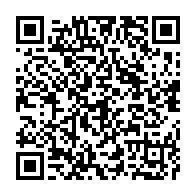 Государственный налоговый инспектор отдела оперативного контроля Адамова Яна Андреевна19.04.2023 16-00Декларационная кампания по предоставлению декларации по форме 3-НДФЛ.                                                                                                    Единый налоговый платеж и единый налоговый счет физических лицhttps://vksnp4.nalog.ru/conference/7443?token=a32ffb0f-3390-4bae-b8fd-43a99287656c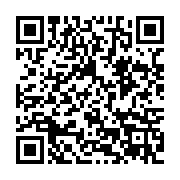 Старший государственный налоговый инспектор отдела камеральных проверок № 3  Чакшова Наталья Васильевна04.05.2023  12-00Страховые взносы, 6-НДФЛ в 2023году. Порядок заполнения расчетов, КБК, порядок и сроки предоставления уведомления об исчисленных суммах налогов, авансовых платежей по налогам, сборов, страховых взносов.                                                                     Единый налоговый счет.https://vksnp4.nalog.ru/conference/7443?token=a32ffb0f-3390-4bae-b8fd-43a99287656cНачальник отдела камеральных проверок № 1 Ветрова Ирина Юрьевна22.05.2023 10-00Раздельный учет сумм НДС при реализации услуг (товаров, работ), облагаемых по ставкам налога на добавленную стоимость в размере 0 и 20 процентов.                                                                                     Единый налоговый счет юридических лиц.https://vksnp4.nalog.ru/conference/77172kv2023nds?token=8654a56b-edc8-4c4e-b985-ba904607896a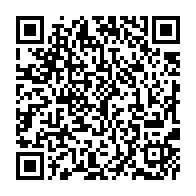 Замесититель начальника отдела камеральных проверок № 4 Свирина Елена Викторовна02.06.2023  12-00Порядок заполнения Уведомления в виде распоряжения на перевод денежных средств в уплату платежей в бюджетную систему РФ.                                                             Уплата единого налогового платежа.https://vksnp4.nalog.ru/conference/77172kv2023enp?token=99a739b0-8d3e-46c6-acc5-074e5c5877a9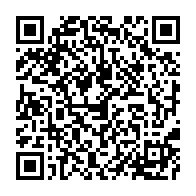 Начальник отдела расчетов с бюджетом Шубейкина Мария Александровна19.06.2023  10-00Порядок исчисления и уплаты торгового сбора.                                                                                                       Единый налоговый платеж и единый налоговый счет.https://vksnp4.nalog.ru/conference/77172kv2023TS?token=e771f8b2-8a0d-4fde-a32d-b757e7d25c7a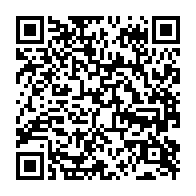 Государственный налоговый инспектор отдела работы с налогоплательщиками Шарапова Ирина Сергеевна30.06.2023  12-00Разъяснение действующего законодательства по вопросу уплаты имущественных налогов физических лиц.                                                                                                       Единый налоговый платеж и единый налоговый счет физических лиц.https://vksnp4.nalog.ru/conference/7453?token=00a46d9b-ad92-41e3-932b-0850e3852574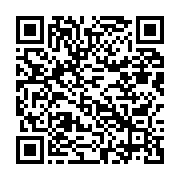 Начальник отдела камеральных проверок № 3 Аверкиева Елена Валерьевна